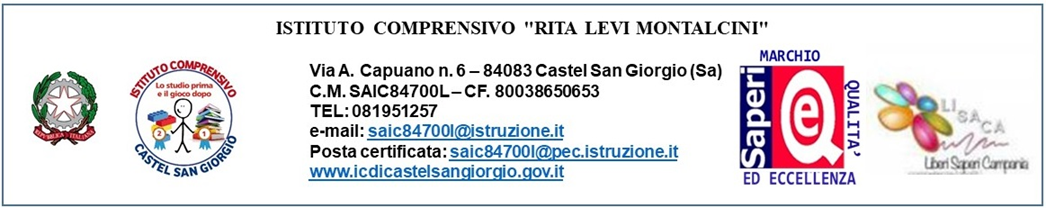 SCHEDA DI MONITORAGGIO ALUNNI BES/DSA/HSCUOLA DELL’ INFANZIAA.S. 2019/2020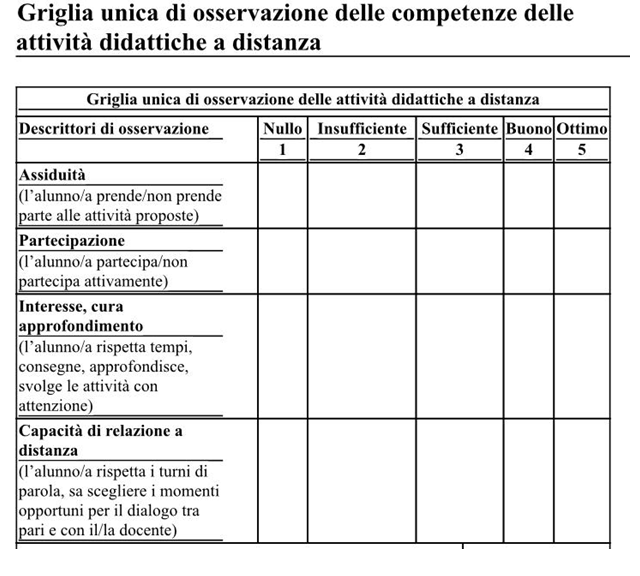 Castel San Giorgio,                                                         Le Docenti  